EmentaOportunidade de conhecimento e experimento das particularidades dos instrumentos de sopros de orquestra e banda - Oboé, visando a fluência no domínio do instrumento através do estudo e execução de peças de nível de dificuldade elementar. Preparação do aluno para execução de peças de nível de dificuldade média. Participação em audições.ObjetivosAdquirir um domínio básico do instrumento trabalhando aspectos de técnica e musicalidade, de forma que o aluno possa executar músicas de seu interesse de maneira correta e coerente, e ainda obter um conhecimento geral do instrumento que poderá ser aplicado em outras áreas de sua formação musical.Conteúdos-Aprimoramento da leitura musical; -História e elementos constituintes do oboé; -Postura e posicionamento do instrumento; -Técnicas corretas de respiração e embocadura; -Notas longas para resistência;-Princípios básicos de articulações;-Escalas e mecanismo de digitação;-Repertório e exercícios condizentes com o nível de cada aluno.MetodologiaA disciplina será ministrada através de uma aula semanal individual com duração de aproximadamente 50 minutos, onde serão feitas demonstrações e discussões sobre o instrumento, assim como execuções práticas dos exercícios e das músicas escolhidas a critério do professor. Em complemento às aulas presenciais, o aluno será incentivado a praticar atividades extra - classe, como frequentar concertos, recitais, e apresentações dentro e fora da escola de música da UFBA, e pesquisar e ouvir gravações do repertório do instrumento – oboé. AvaliaçãoFrequência – 40%Aproveitamento, preparação e rendimento em sala de aula – 50%Atividade Extra – Classe – 10 %BibliografiaRUBANK. Elementary Method for Oboe. N.W.Hovey. Chicago.	RUSSO, Amadeu. Método completo para saxofone. Irmãos Vitale. São Paulo.1953UNIVERSIDADE FEDERAL DA BAHIAEscola de Música Departamento de MúsicaPROGRAMA DE COMPONENTECURRICULARCÓDIGONOMEMUSB46INSTRUMENTO SUPLEMENTAR - OBOECARGA HORÁRIACARGA HORÁRIACARGA HORÁRIACARGA HORÁRIAMÓDULOMÓDULOMÓDULOCURSO(S)ANO VIGENTE TPETOTALTPEGraduação20161717Graduação2016Programa de componente curricular proposto na reunião do Departamento, em 12/08/2016Pedro Ribeiro Kroger JuniorChefe do Departamento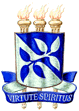 